В связи с заключением отдельного договора с санаторием "Липецк" на дополнительное удешевление путевокУважаемые председатели!В связи с возможностью удешевления санаторной путевки на 25 % и курсовки на 15 % сообщаем, что коммерческая стоимость 1 дня курсовки составляет 936 руб. С учетом профсоюзных скидок стоимость 1 дня курсовки для члена Профсоюза составит 700 руб. Коммерческая стоимость 1 дня санаторной путевки составляет 2018 руб., 12-ти дневной путевки 24 960 рублей; с учетом профсоюзных скидок (около 45%) - составит 14000 руб. Предварительные заявки на путевки и курсовки просим направить в городской  комитет Профсоюза Председатель Липецкой городской  организацииОбщероссийского Профсоюза образования 			   Н.Н. Минина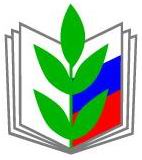 Профессиональный союз работников народного образования и науки Российской ФедерацииЛИПЕЦКАЯ ГОРОДСКАЯ ОРГАНИЗАЦИЯг. Липецк, 398600, ул. Советская,7
тел. (4742) 22-78-58 факс (4742) 22-78-58
E-mail: gor.profsoiuza@yandex.ru02.02.2017г. №14Председателям  первичных профсоюзных организаций